 MAY 2020 CORONAVIRUS UPDATE:We are open and the course is playing wellWe have opened ½ of the clubhouse.Proshop and restrooms are open.Restaurant will remain closed for now.PLEASE CONTINUE TO MAKE YOUR TEE TIME BY CALLING 674-8148PAY FEES WITH CREDIT CARD BY PHONE OR IN THE PROSHOPARRIVE AT THE COURSE 10 MINUTES BEFORE YOUR TEE TIMEWALK DIRECTLY TO A GOLF CART WITH KEY ALREADY IN ITGO TO THE #1 TEE AT YOUR RESERVED TIMEAFTER YOUR ROUND REMOVE TRASH FROM YOUR CARTUSE DUMPSTERS AT WEST END OF PARKING LOTPARK YOUR CART IN CART RETURN AREAThank you for your cooperation!KENDRICK GOLF COURSE SOCIAL DISTANCING SAFETY GUIDELINESCLUBHOUSE, PARKING LOT AND PRACTICE AREA GUIDELINESGate will open at 9:00am daily through May 11th. Gates will open at 8:00am beginning May 10th. No early play before opening. Last cart out at 7:00pm daily.We recommend one rider per cart. We cannot guarantee cart availability. You may ride together if you choose.Tee times will remain 10-minute intervals to allow for availability of carts and to spread players out around the course.No congregating of groups please.Please stand a minimum of 6ft from any other individual We will only be able to accommodate 8 people on the driving range at a time We will thoroughly clean, with disinfectant, all carts and equipment before each use.We will thoroughly clean, with disinfectant, all restroom facility surfaces throughout the day. We recommend golfers bring disinfectant wipes and hand sanitizer and use these items often during your visit. The chipping area and putting green will be open. All users are asked to follow the Governors social distancing recommendations. Please only stay a short time in the clubhouse.We will ensure range balls are cleaned thoroughly with soap after every pickup prior to making available for customers. Short game and putting practice areas: We will remove PVC ball sweeper and pins. We will remove bunker rake from our practice bunker. We encourage foot raking.We will space golf cars in staging area further apart to accommodate appropriate social distance of six feet or more. ON COURSE GUIDELINESWalking is encouraged We will raise the cup up an inch above the green surface and count it when the ball hits it.  Take a “gimmie” within 2 feet of the cup.This is a good time for "gimmies." Please do not touch or remove flagsticks from the cups.KENDRICK GOLF COURSE SERVICES AVAILABILITY:To avoid crowds, we recommend making a tee time, please no walkins.All leagues and tournaments scheduled for April and May cancelled. We will re-evaluate beyond June 1st as we continue to monitor future conditions. We will disconnect water fountains at on-course restrooms.We will conduct no indoor events.We will remove ball washing stations from course.We will remove all water stations from the course. Please bring water and non-alcoholic beverages with you.Alcoholic beverage sales suspended until further notice.Thank you for your patience, cooperation and support! We are grateful for your support over the years and look forward to opening the course and providing you with a safe outdoor activity. We will keep you updated as conditions and restrictions change, and new information becomes available.  As always, please contact me if you have any questions at (307) 752-8098.Brian James, PGA General Manager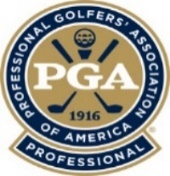 